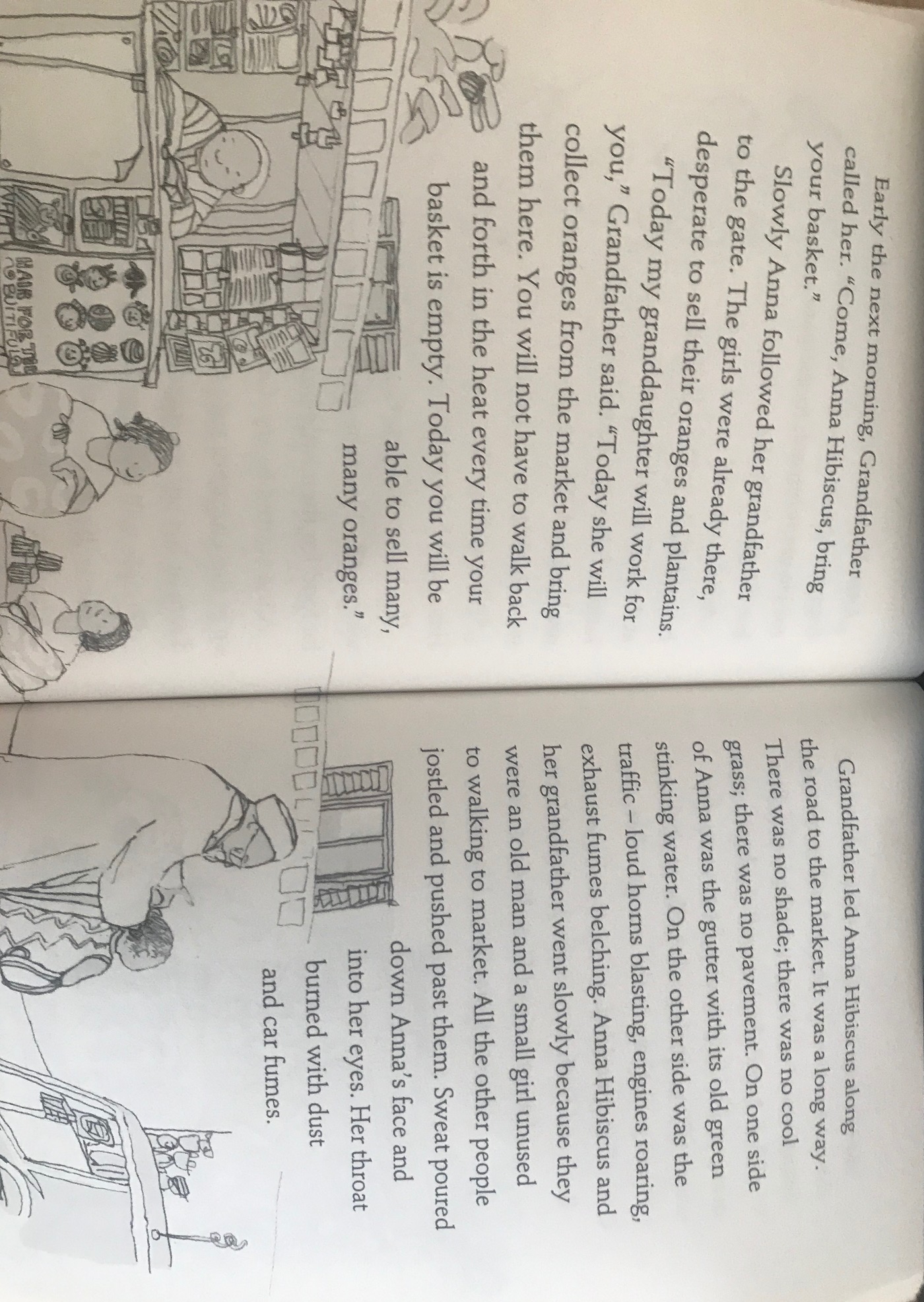 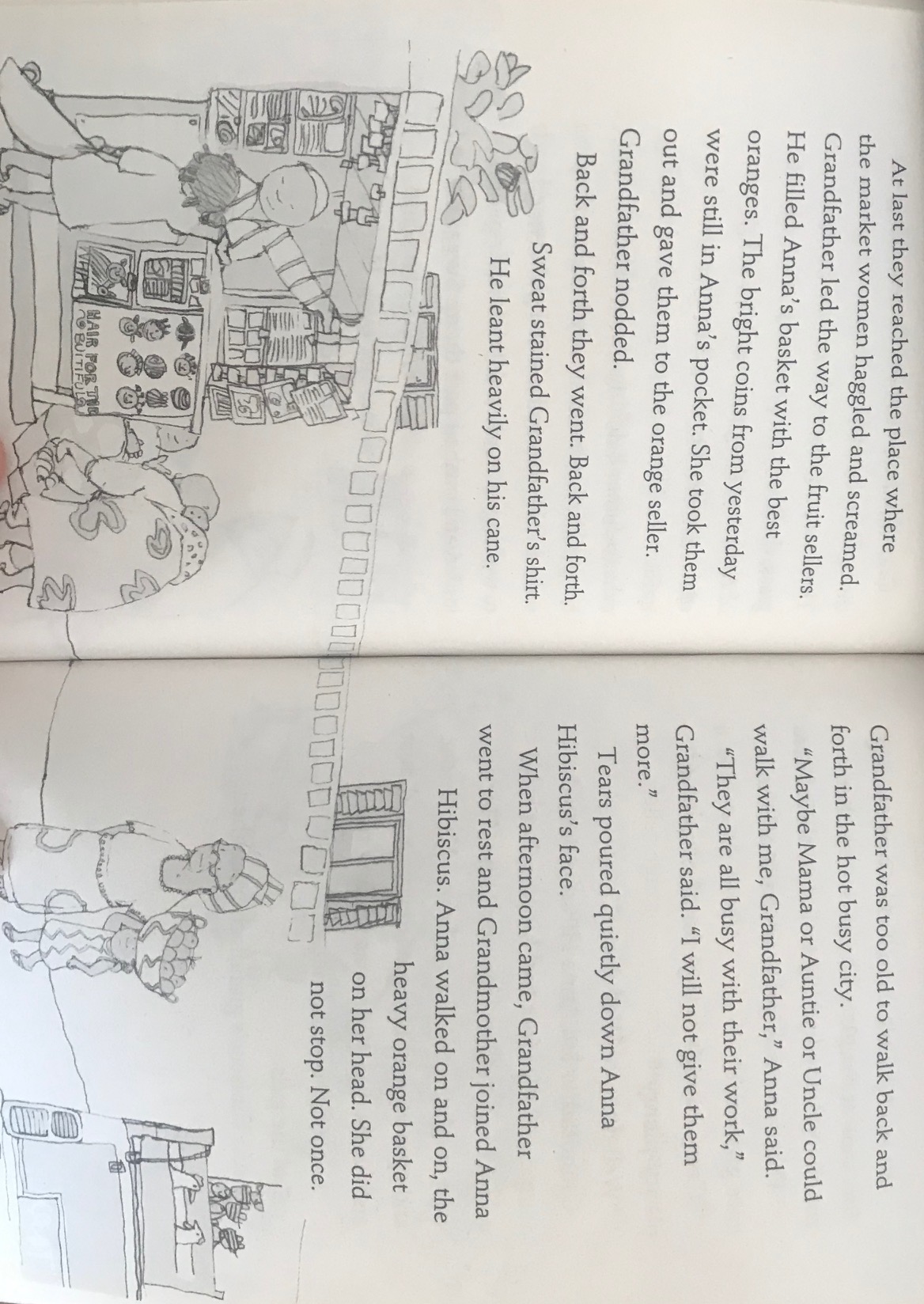 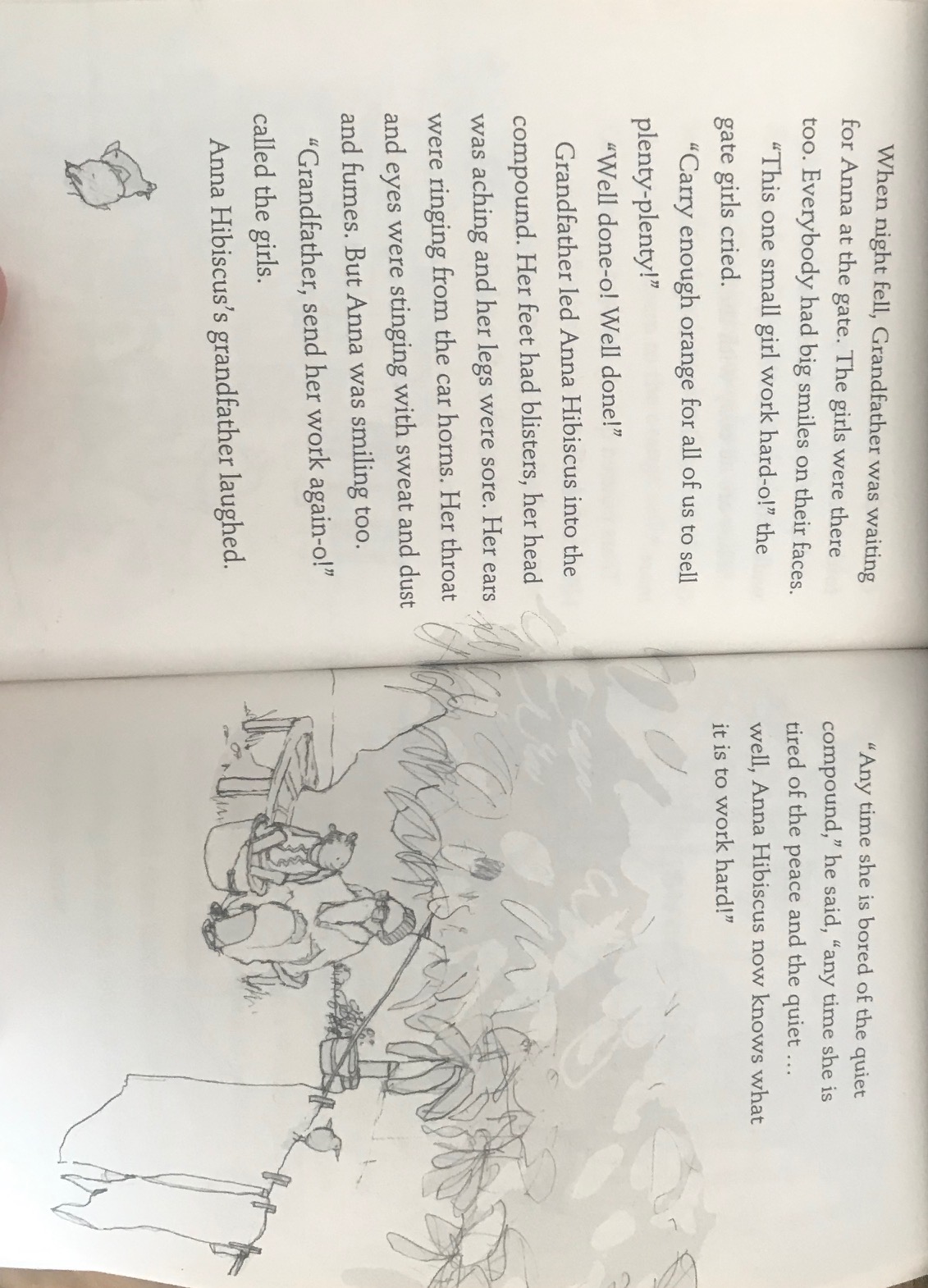 Answer these questions in your home learning book. Make a poster advertising Anna’s oranges.What is Grandfather’s plan?What was the walk to market like? Did Anna enjoy it? Why?Why did Anna use her money to buy the oranges?Did Anna enjoy her day? Explain your answer. What lesson was Grandfather trying to teach Anna?Did you enjoy this story? Why? Why not? 